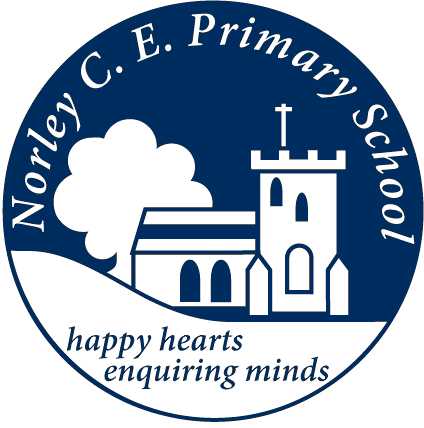 Parent Teacher & Friends Association meeting 2021 -2022 (2)Date/time: 25th Nov 2021 (7.30 – 9pm)Attendees at school: Lisa Moreton (LM), Louisa Thompson (LT), Rebecca Dunbobbin (RD)Attendees on-line:  Alice Taylor (AT), Jonathon Glover (JG), Lindsay Sykes (LS), Hannah Greaves (HG)Apologies: Mrs Kelly (HK), Michelle Mee (MM), Cally Littler (CL), Kerry Thompson (KT)Ongoing from previous meetingsClosed from previous meetingsNoItem1 Apologies2Approval of the minutes from the last meeting3Welcome to new members4Chair’s businessMatters arising and actionsChair’s other business 5AOB Meeting close:  21:126Date of next meeting Spring Term – Date TBCDateActionOwnerUpdateStatus (open/closed)21.09.21 Vacant positionSecretaryLMAwaiting volunteerOpen21.09.21Updated 25.11.21School requestsRecycled plastic picnic benches, The children have asked for more picnic benches for in the forest School area so they can have their lunch outside. I think it would be nice to revamp this area and maybe add to the pond area? These could be projects for the PTFA.ATWe need 4 benches as a starting point, possibly more depending on cost.AT to speak to husband (Pete) about the ones Norley Park are looking at and get an estimate of costs.Open25.11.21School RequestMr Akers has offered to clear the pond area of leaves when the last ones have fallen.Need to arrange a ‘Community Garden’ Tidy upOpenDateActionOwnerUpdateStatus (open/closed)21.09.21School requestsPantomime transport, hopefully we will be able to fund the transport to the Panto this yearLMHas been agreed at a cost of £650.00Closed21.09.21Future eventsPumpkin Party on the 21st October Cauliflower cards/bags for life for Christmas  Crazy Hair/Break the rules day Wine/Gin tasting night championed by Lisa Moreton Suggestions of movie nights and a bingo nightLBLMLMLMCompleted – raised £153.16Orders placed should be here by DecIncluded in 2021/22 eventsPerhaps 2022/21Perhaps 2022/21ClosedClosedClosedClosedClosed21.09.21Relaunch of Easyfundraising, Amazon Smile, School LotteryRag bag binLMMMIncluded in Newsletter and specific page created on PTA EventsMM has contacted JP and asked her to email all details across to PTFA.  ClosedClosed21.09.21School council requestsLMNo school council requests at presentClosed21.09.21Relaunch of Easyfundraising, Amazon Smile, School LotteryLMIncluded in newsletterClosed21.09.21Lisa has agreed with Mrs Kelly that we can hold a ‘uniform shop’ in the first week of each term. We need someone to look after the stock, set up, replenish, and take money.LMLouisa’s mum has agreed to take it over.  LT to contact Karen Hogarth to arrange transfer of stock.LM to liaise with Mrs Kelly about the rail in reception and pass details to LT.LM to publicise ‘Uniform Shop’ in PTFA newsletter for first week of January term.Closed21.09.21Updated 25.11.21Parent requestSuggestion of supporting Art or science-based workshops but need to clarify what school currently funds and feasibilityLMLisa has contacted Premier Sport, Marmalade Drama about after school clubs. However, there is an issue as Link Cub have the hall, so if there was a need it would have to be after 6pm.The school include a lot of science in school.  There are companies who will come to school but no-one is running at present due to Covid.  It is hoped that in a year r so these can begin to happen again.Closed21.09.21Updated 25.11.21Future eventsReturn of the Summer Camp Night next year championed by Michelle Mee MMMM will champion and will hopefully include in the Summer Garden Party event (see below)Closed